Vårsta Restaurang & Event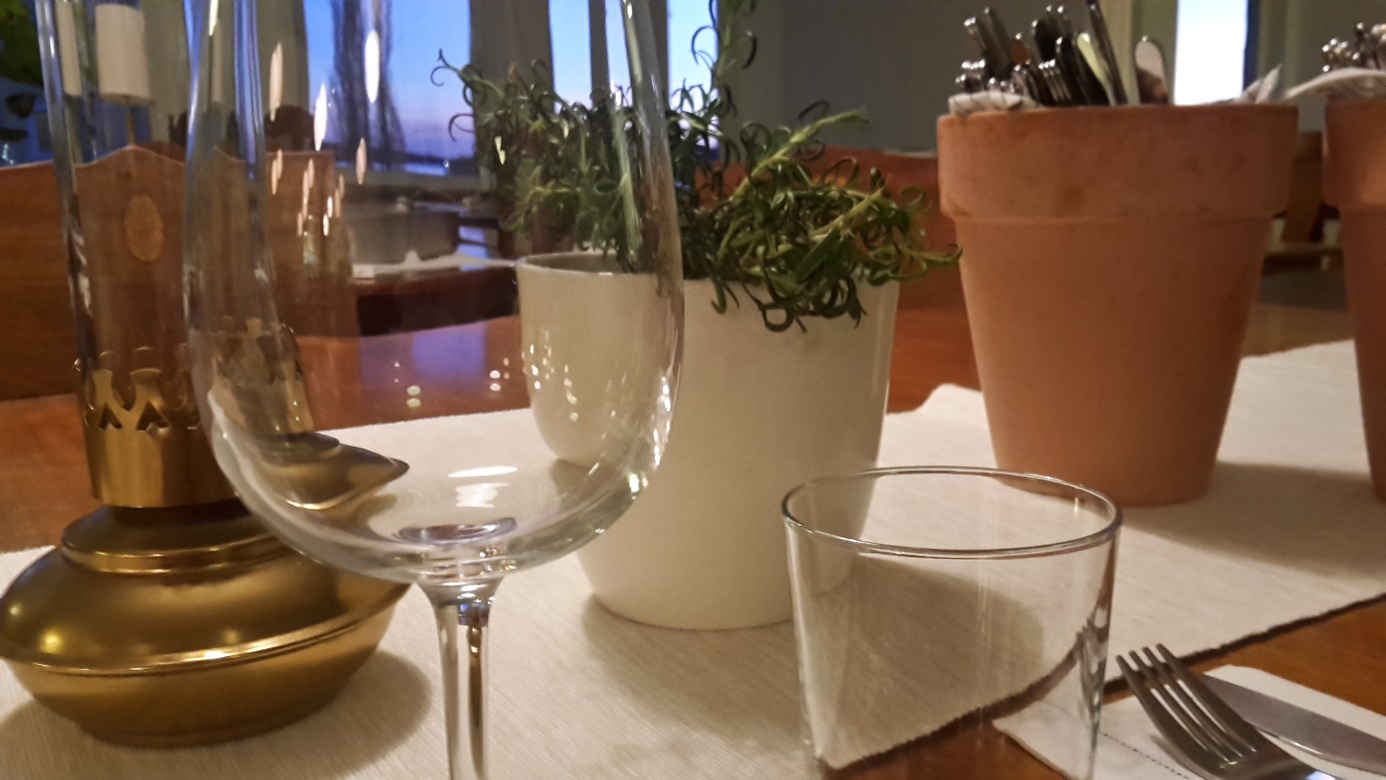 Lunchmeny v. 8	Serveras kl. 11-14	105:- 	Pensionärer 90:-Måndag	Chiliglacerad majskyckling med sweetcorn och ris	Krämig pastagratäng med broccoli och ädelostTisdag	Saltimboccatorsk med linssallad och kokt potatis	Cannelloni, fylld med spenat och ädelostOnsdag	Vilda biffar med kantarellsås, rårörda lingon och krossad potatis	Grönsakswok med vegobitar, ingefära, chili och apelsinTorsdag	Ärtsoppa och tunna pannkakor med sylt och grädde	Fylld paprika med gröna linser, vegofärs, tomatsås och kumminFredag	Porterstek med gräddsås, svartvinbärsgelé och potatisgratäng	Pankopanerad aubergineschnitsel med tomatsalsa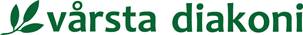 